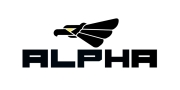 Humanities 8Course Rationale:The course, Humanities 8, combines the English and Social Studies curricula. Inherently, these subjects share literacy skills involving reading, writing, oral presenting and critical thinking regardless of the content or texts used. Having one teacher focusing on Literacy skills in the Language Arts helps students better transition from the Elementary School experience, while making the focus about the depth of study rather than breadth. Ultimately, the goal is as B.C.’s new curriculum says, to “develop graduates who have the knowledge, skills and competencies to be active, informed citizens” who will become lifelong learners, self-directed and reflective humans.Curriculum Big IdeasContacts and conflicts between peoples stimulated significant cultural, social, political change.Human and environmental factors shape changes in population and living standards.Changing ideas about the world created tension between people wanting to adopt new ideas and those wanting to preserve established traditions.Exploration, expansion, and colonization had varying consequences for different groups.Language and text can be a source of creativity and joyExploring text and story helps us understand ourselves and make connections to others and to the world.Developing our understanding of how language works allows us to use it purposefullyPurpose, audience and context guide the author’s choices in the construction of textLanguage can shape ideas and influence othersPeople understand texts differently depending on their world views and perspectivesText are socially, culturally and historically constructedThis course outline is only a guide line or a recommended approach; it is not meant to be prescriptive. Lessons can evolve, pop up, or disappear according to the learning needs of the student body. Furthermore, student based self-inquiry could also re-shape the units.Social Studies & English ContentCurricular Competencies (skills) Continuity and Change – the Ancient World to Medieval FeudalismWhat is civilization?How are civilizations forged and what forces contribute to their collapse?What are the effects of conflict between different cultures?Empire (nation building) and the Fall of RomeClash of cultures – Anglo Saxons, Celts, Vikings, FranksReligion – paganism to monotheismShort Stories:Thematic focus: How does one’s social, economic and cultural identity affect their view of the world?Hierarchy – Social Systems and Battles for PowerHow does feudalism work?How does a fixed social system affect individual rights?Rise of feudalism and feudal structureCode of Chivalry and the KnighthoodThe Law, Church and the CrusadesMedieval PoetrySir Gawain and the Green KnightAgents of Change and HumanismRise of the middle class / individualismHow does art in the Renaissance differ from art in the Middle Ages?What is Humanism?  How is it revolutionary?RenaissanceProtestant ReformationPoetry Exploration of one’s selfhood through story telling (Connect to idea of Humanism)Discovery and Exploration – Expanding HorizonsSelf-initiated discovery project:Students will focus on either Chapter 11 (India), Chapter 12 (Africa) or Chapter 13 (China) of their Pathways textbook and create a project exploring a culture of their choice.Silent Reading (throughout the year)Language and text can be a source of creativity and joyCurrent Events (throughout the year)the significance of people, places, events and developments at the present time curricular connectionsNote Taking strategiesStudents will show their understanding of the main idea of the nonfiction text by taking notes in a variety of waysVocabularyUsing mind maps to understand terminology Writingparagraph developmentOral Communicationindividual and group presentationsPrimary Sourcesanalyzing primary sources to better understand the historical contextBar Graph workResearch students will learn and show their skills in using library to do research and present findings; bibliographyElements of FictionStudents will study the short story as a genre and explore literary terms in the context of thematic storiesReading StrategiesStudents will use a variety of reading strategies to outline major elements of fiction that aid in telling of the storyWritingTextual analysis with integration of quotationsCreative writingStudents will learn difference in perspective depending on cultural, racial, economic differencesCompare and ContrastStudents will compare and contrast Feudal Europe and the knights with Feudal Japan and the Samurai to come up with an deeper understanding of eachChart workLiterary AnalysisReading in a historical contextPoetic DevicesStudents will learn poetic devices and how they create meaning in poetryWritingtheme analysisCreative writingOral CommunicationPresentation; class discussion/debatePoetic Devices & FormsStudents will learn poetic devices and how they create meaning in poetryWritingPoem analysisCreative writing (create ballad of personal experience)Research & Bibliography